Itsy Bitsy Spideror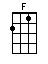 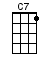 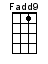 INTRO: / 1 2 / 1 2 / [F] / [F]The [F] itsy bitsy spider went [C7] up the water [F] spout[F] Down came the rain and [C7] washed the spider [F] out[F] Out came the sun and [C7] dried up all the [F] rainAnd the [F] itsy bitsy spider went [C7] up the spout a-[F]gainwww.bytownukulele.ca